SG Open Summer Camp 2019 Registration Form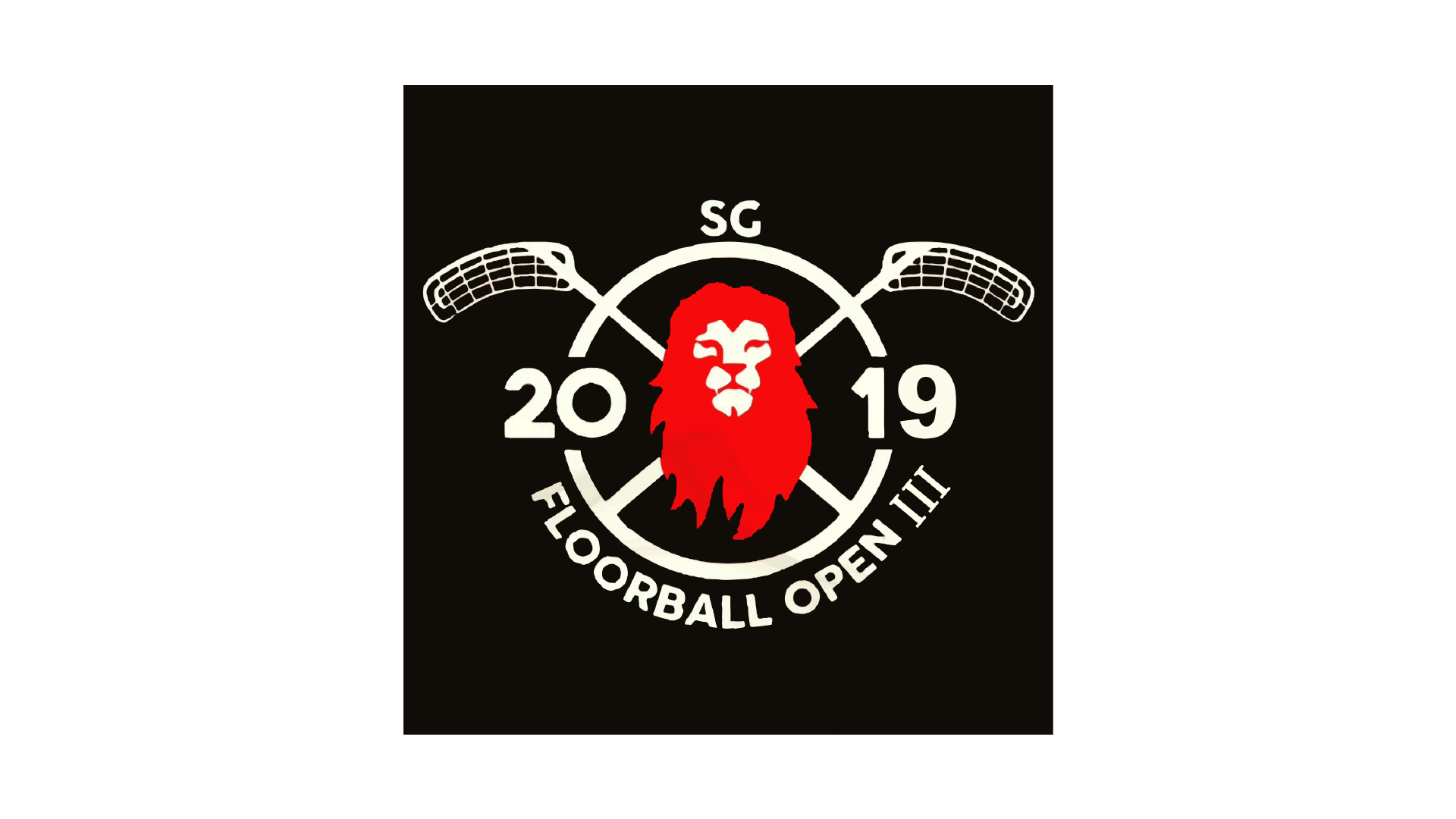 Part A: Camper InformationFirst Name: ____________________Last Name: __________Female/ MaleNRIC/Passport No.: __________________Date of Birth(d/m/yy): ____________Age: ________Race: Chinese/Malay/Indian/Others    If others, please specify: _______________Nationality: _______________ Country:_____________ City/Town: _____________ Race: Chinese/Malay/Indian/Others    If others, please specify: _______________Nationality: _______________ Country:_____________ City/Town: _____________ Race: Chinese/Malay/Indian/Others    If others, please specify: _______________Nationality: _______________ Country:_____________ City/Town: _____________ Race: Chinese/Malay/Indian/Others    If others, please specify: _______________Nationality: _______________ Country:_____________ City/Town: _____________ Address: _____________________________________________ Postal Code:_________Address: _____________________________________________ Postal Code:_________Address: _____________________________________________ Postal Code:_________Address: _____________________________________________ Postal Code:_________Email Address: ____________________________Mobile Number:____________________Home Number:___________________Current Occupation:______________T-shirt Size: XS/S/M/L/XL/XXLMarital Status:Single/MarriedPart B: Parent Consent (Paricipants below age 18)Part B: Parent Consent (Paricipants below age 18)First Name: _________________Last Name: __________Father/MotherEmail Address: ___________________________Mobile Number:____________________Office Number:___________________Occupation: __________________Occupation: __________________Country:______________ State: _____________City/Town: _____________ Country:______________ State: _____________City/Town: _____________ Country:______________ State: _____________City/Town: _____________ Address: _____________________________________________ Postal Code:_________Address: _____________________________________________ Postal Code:_________Address: _____________________________________________ Postal Code:_________*Please fill up the Part D (Medical Information) on behalf of your child & sign the Indemnity Form.*Please fill up the Part D (Medical Information) on behalf of your child & sign the Indemnity Form.*Please fill up the Part D (Medical Information) on behalf of your child & sign the Indemnity Form.Part C: Emergency Contact InformationFirst Name: _________________Last Name: __________Relationship: __________Email Address: ____________________________Mobile Number:____________________Office Number:___________________Country:______________ State: _____________City/Town: _____________ Country:______________ State: _____________City/Town: _____________ Country:______________ State: _____________City/Town: _____________ Address: _____________________________________________ Postal Code:_________Address: _____________________________________________ Postal Code:_________Address: _____________________________________________ Postal Code:_________Part D : Health Information1) Dietary Requirements:    Halal   Vegetarian   Lactose-Intolerant    Seafood Allergies
Other food restrictions/allergies, please specify:____________________________________1) Dietary Requirements:    Halal   Vegetarian   Lactose-Intolerant    Seafood Allergies
Other food restrictions/allergies, please specify:____________________________________1) Dietary Requirements:    Halal   Vegetarian   Lactose-Intolerant    Seafood Allergies
Other food restrictions/allergies, please specify:____________________________________2) Medical History: Are you taking any medications, pills or drugs?     If yes, please further explain: _____________________________________________________                                     2) Medical History: Are you taking any medications, pills or drugs?     If yes, please further explain: _____________________________________________________                                     Yes/No Have you ever been hospitalised or had a major operation in the past year?                                               If yes, please further explain: _____________________________________________________   Have you ever been hospitalised or had a major operation in the past year?                                               If yes, please further explain: _____________________________________________________  Yes/NoDo you have any physical injuries (past & present)?If yes, please further explain: _____________________________________________________  Do you have any physical injuries (past & present)?If yes, please further explain: _____________________________________________________  Yes/No Do you have any heart conditions?                                             If yes, please further explain: _____________________________________________________   Do you have any heart conditions?                                             If yes, please further explain: _____________________________________________________  Yes/No Any special needs? (E.g. Neurological, Psychological disorders)                                           If yes, please further explain: _____________________________________________________   Any special needs? (E.g. Neurological, Psychological disorders)                                           If yes, please further explain: _____________________________________________________  Yes/No Do you have diabetes?                                          If yes, please further explain: _____________________________________________________   Do you have diabetes?                                          If yes, please further explain: _____________________________________________________  Yes/No Does the participant have asthma?                                           If yes, please further explain: _____________________________________________________   Does the participant have asthma?                                           If yes, please further explain: _____________________________________________________  Yes/No Are you able to swim? Are you able to swim?Yes/No Any other allergies?                                           If yes, please further explain: _____________________________________________________   Any other allergies?                                           If yes, please further explain: _____________________________________________________  Yes/NoNote: If your child/the participant is taking medication regularly, please bring a supply in a labelled container.I, the parent or legal guardian of _________________________ (my child, authorise and direct the SG Open Summer Camp to obtain medical care for my child in the event such care is reasonably necessary. I understand that, if possible, I will be contacted in the event my child requires medical attention. I hereby give permission to the healthcare provider to provide first aid for said dependent and to take appropriate measures, including contacting the Emergency Medical Service system and arranging for transportation to the nearest emergency medical facility. Furthermore, I hereby acknowledge and confirm that undertake that I shall not, to the fullest extent permitted by the laws of Singapore, hold SG Open, its coaches, staffs and company, responsible for any damage to o any injury or loss of life which may be sustained by my child during the event or arising from any cause in connection with the event where such injury or loss of life is not caused by the negligence of SG Open, its coaches, staffs and the company.Parent or Guardian Signature (child below 18 years old): _________________________Date: __________________*All participants have to sign a separate indemnity form as well.Note: If your child/the participant is taking medication regularly, please bring a supply in a labelled container.I, the parent or legal guardian of _________________________ (my child, authorise and direct the SG Open Summer Camp to obtain medical care for my child in the event such care is reasonably necessary. I understand that, if possible, I will be contacted in the event my child requires medical attention. I hereby give permission to the healthcare provider to provide first aid for said dependent and to take appropriate measures, including contacting the Emergency Medical Service system and arranging for transportation to the nearest emergency medical facility. Furthermore, I hereby acknowledge and confirm that undertake that I shall not, to the fullest extent permitted by the laws of Singapore, hold SG Open, its coaches, staffs and company, responsible for any damage to o any injury or loss of life which may be sustained by my child during the event or arising from any cause in connection with the event where such injury or loss of life is not caused by the negligence of SG Open, its coaches, staffs and the company.Parent or Guardian Signature (child below 18 years old): _________________________Date: __________________*All participants have to sign a separate indemnity form as well.Note: If your child/the participant is taking medication regularly, please bring a supply in a labelled container.I, the parent or legal guardian of _________________________ (my child, authorise and direct the SG Open Summer Camp to obtain medical care for my child in the event such care is reasonably necessary. I understand that, if possible, I will be contacted in the event my child requires medical attention. I hereby give permission to the healthcare provider to provide first aid for said dependent and to take appropriate measures, including contacting the Emergency Medical Service system and arranging for transportation to the nearest emergency medical facility. Furthermore, I hereby acknowledge and confirm that undertake that I shall not, to the fullest extent permitted by the laws of Singapore, hold SG Open, its coaches, staffs and company, responsible for any damage to o any injury or loss of life which may be sustained by my child during the event or arising from any cause in connection with the event where such injury or loss of life is not caused by the negligence of SG Open, its coaches, staffs and the company.Parent or Guardian Signature (child below 18 years old): _________________________Date: __________________*All participants have to sign a separate indemnity form as well.Part E: Camp InformationBefore selecting any category, please read the following details:The Summer Camp categories are Participation Youth, Participation Open, Elite Development and Elite. All players will be evaluated by SG Open Management with inputs from the Head Coach, David Jansson and his instructors where they will select the best segment for the players’ development.Participation Youth - This category is for ages 12 to 17 years old. It is for all levels of play within the age limit. However, there will be no selection level in the Participation category. For school teams, if they wish to stay together during camp, please email us at izabela@sgfloorballopen.com. The minimum sign up for school team is 10 players (with/without goalkeeper).Participation Open - This is for players above the age of 18. It is open to all levels of floorball and the focus is creating a positive, creative and offensive floorball training. Furthermore, the camp will also emphasise on video analysis and other fun activities.Elite-Development - This is for players who are currently playing in clubs from any division. They would learn skills such as creating opportunities in game situations and develop fundamentals throughout the camp.  Elite - This is category is ONLY for those that are selected by SG Floorball Open Management with inputs from Mr Jansson and his instructors during the camp itself.The focus in Elite is on developing offensive fundamentals and situational floorball. The goal is to improve individual skills and have a creative mindset for both offence and defence.Before selecting any category, please read the following details:The Summer Camp categories are Participation Youth, Participation Open, Elite Development and Elite. All players will be evaluated by SG Open Management with inputs from the Head Coach, David Jansson and his instructors where they will select the best segment for the players’ development.Participation Youth - This category is for ages 12 to 17 years old. It is for all levels of play within the age limit. However, there will be no selection level in the Participation category. For school teams, if they wish to stay together during camp, please email us at izabela@sgfloorballopen.com. The minimum sign up for school team is 10 players (with/without goalkeeper).Participation Open - This is for players above the age of 18. It is open to all levels of floorball and the focus is creating a positive, creative and offensive floorball training. Furthermore, the camp will also emphasise on video analysis and other fun activities.Elite-Development - This is for players who are currently playing in clubs from any division. They would learn skills such as creating opportunities in game situations and develop fundamentals throughout the camp.  Elite - This is category is ONLY for those that are selected by SG Floorball Open Management with inputs from Mr Jansson and his instructors during the camp itself.The focus in Elite is on developing offensive fundamentals and situational floorball. The goal is to improve individual skills and have a creative mindset for both offence and defence.Before selecting any category, please read the following details:The Summer Camp categories are Participation Youth, Participation Open, Elite Development and Elite. All players will be evaluated by SG Open Management with inputs from the Head Coach, David Jansson and his instructors where they will select the best segment for the players’ development.Participation Youth - This category is for ages 12 to 17 years old. It is for all levels of play within the age limit. However, there will be no selection level in the Participation category. For school teams, if they wish to stay together during camp, please email us at izabela@sgfloorballopen.com. The minimum sign up for school team is 10 players (with/without goalkeeper).Participation Open - This is for players above the age of 18. It is open to all levels of floorball and the focus is creating a positive, creative and offensive floorball training. Furthermore, the camp will also emphasise on video analysis and other fun activities.Elite-Development - This is for players who are currently playing in clubs from any division. They would learn skills such as creating opportunities in game situations and develop fundamentals throughout the camp.  Elite - This is category is ONLY for those that are selected by SG Floorball Open Management with inputs from Mr Jansson and his instructors during the camp itself.The focus in Elite is on developing offensive fundamentals and situational floorball. The goal is to improve individual skills and have a creative mindset for both offence and defence.Please note that you can only select PARTICIPATION YOUTH, PARTICIPATION OPEN AND ELITE DEVELOPMENTSelect 2 preferred categories for Summer Camp 2019:1) 2)Please note that you can only select PARTICIPATION YOUTH, PARTICIPATION OPEN AND ELITE DEVELOPMENTSelect 2 preferred categories for Summer Camp 2019:1) 2)Please note that you can only select PARTICIPATION YOUTH, PARTICIPATION OPEN AND ELITE DEVELOPMENTSelect 2 preferred categories for Summer Camp 2019:1) 2)Years of Participation: _______        Competitive/Recreational     Division 1/2/3/4/5/6/noneCurrent School/Club:_______________ First School/Club:______________  Position: Player/Goalkeeper*If you are playing floorball competitively, please fill up Annex A only.Years of Participation: _______        Competitive/Recreational     Division 1/2/3/4/5/6/noneCurrent School/Club:_______________ First School/Club:______________  Position: Player/Goalkeeper*If you are playing floorball competitively, please fill up Annex A only.Years of Participation: _______        Competitive/Recreational     Division 1/2/3/4/5/6/noneCurrent School/Club:_______________ First School/Club:______________  Position: Player/Goalkeeper*If you are playing floorball competitively, please fill up Annex A only.*If you are playing recreational floorball, please fill up Annex B only.*If you are playing recreational floorball, please fill up Annex B only.*If you are playing recreational floorball, please fill up Annex B only.Annex A:Annex A:Annex A:Competition/tournaments Background: (Example: C-Division School Team 2008)______________________________________________________________________________________________________________________________________________________________________________________________________________________________________________________________________________________________________________________________________________________________________________________________________________________________________________________________________________________________________________________________________________________________________________________________________________________________________________________________________________________________________________________________________________________________________________Competition/tournaments Background: (Example: C-Division School Team 2008)______________________________________________________________________________________________________________________________________________________________________________________________________________________________________________________________________________________________________________________________________________________________________________________________________________________________________________________________________________________________________________________________________________________________________________________________________________________________________________________________________________________________________________________________________________________________________________Competition/tournaments Background: (Example: C-Division School Team 2008)______________________________________________________________________________________________________________________________________________________________________________________________________________________________________________________________________________________________________________________________________________________________________________________________________________________________________________________________________________________________________________________________________________________________________________________________________________________________________________________________________________________________________________________________________________________________________________Any Achievements/awards? (Example: Floorball Women’s Premier League Champions 2018)______________________________________________________________________________________________________________________________________________________________________________________________________________________________________________________________________________________________________________________________________________________________________________________________________________________________________________________________________________________________________________________________________________________________________________________________________________________________________________________________________________________________________________________________________________________________________________Any Achievements/awards? (Example: Floorball Women’s Premier League Champions 2018)______________________________________________________________________________________________________________________________________________________________________________________________________________________________________________________________________________________________________________________________________________________________________________________________________________________________________________________________________________________________________________________________________________________________________________________________________________________________________________________________________________________________________________________________________________________________________________Any Achievements/awards? (Example: Floorball Women’s Premier League Champions 2018)______________________________________________________________________________________________________________________________________________________________________________________________________________________________________________________________________________________________________________________________________________________________________________________________________________________________________________________________________________________________________________________________________________________________________________________________________________________________________________________________________________________________________________________________________________________________________________Annex B:Annex B:Annex B:Any experience/tournaments? (Example: NTUC 3 on 3 tournament 2018)______________________________________________________________________________________________________________________________________________________________________________________________________________________________________________________________________________________________________________________________________________________________________________________________________________________________________________________________________________________________________________________________________________________________________________________________________________________________________________________________________________________________________________________________________________________________________________Any experience/tournaments? (Example: NTUC 3 on 3 tournament 2018)______________________________________________________________________________________________________________________________________________________________________________________________________________________________________________________________________________________________________________________________________________________________________________________________________________________________________________________________________________________________________________________________________________________________________________________________________________________________________________________________________________________________________________________________________________________________________________Any experience/tournaments? (Example: NTUC 3 on 3 tournament 2018)______________________________________________________________________________________________________________________________________________________________________________________________________________________________________________________________________________________________________________________________________________________________________________________________________________________________________________________________________________________________________________________________________________________________________________________________________________________________________________________________________________________________________________________________________________________________________________Part F: Accommodation & Payment Part F: Accommodation & Payment SG Open Summer Camp Format:Accommodation:Participants who request for the Full Board Camp will be staying at CSC @ Aloha Loyang Resort, 159W Jalan Loyang Besar, Singapore 507020, where participants can stay with their friends/teammates in one secluded area. *The arrangement will definitely be separated by gender and age group. (Teams/Schools that would like to stay together must contact us at izabela@sgfloorballopen.com or call 6440 6045)Day Camp:This is for participants who would like to attend the sessions from 8am to 10pm but prefer to stay in their own home/accommodation after attending the sessions. Meals will be provided accordingly (lunch and dinner only) and participants can join in the DAY activities planned out. Those participating will also receive a Summer Camp Kit (2 Training Tees and a goodie bag).Prices for Day Camp (Per Person):3 days: SGD $888 (early bird SGD $800)5 days: SGD $1360 (early bird SGD $1290)7 days: SGD $1500 (early bird SGD $1400)*Early bird fees are for those who book before 31st MarchFull Board Camp;This is for participants who would like to stay in a resort together with their friends, coaches and instructors. All meals will be provided and there will be activities planned out for the participants such as Midnight Penalty Shootout against the instructors where day campers will miss out such amazing opportunities. Those participating will also receive a Summer Camp Kit (2 Training Tees and a goodie bag).*SG Open strongly advice participants to select this category.Prices for Full Board Camp (Per Person):3 days, 2 nights: SGD $1259 (early bird SGD $1190)5 days, 4 nights: SGD $1699 (early bird SGD $1550)7 days, 6 nights: SGD $1888 (early bird SGD $1750) - Participants will receive the limited edition Coaches’ Training Tee with signatures*Early bird fees are for those who book before 31st MarchSG Open Summer Camp Format:Accommodation:Participants who request for the Full Board Camp will be staying at CSC @ Aloha Loyang Resort, 159W Jalan Loyang Besar, Singapore 507020, where participants can stay with their friends/teammates in one secluded area. *The arrangement will definitely be separated by gender and age group. (Teams/Schools that would like to stay together must contact us at izabela@sgfloorballopen.com or call 6440 6045)Day Camp:This is for participants who would like to attend the sessions from 8am to 10pm but prefer to stay in their own home/accommodation after attending the sessions. Meals will be provided accordingly (lunch and dinner only) and participants can join in the DAY activities planned out. Those participating will also receive a Summer Camp Kit (2 Training Tees and a goodie bag).Prices for Day Camp (Per Person):3 days: SGD $888 (early bird SGD $800)5 days: SGD $1360 (early bird SGD $1290)7 days: SGD $1500 (early bird SGD $1400)*Early bird fees are for those who book before 31st MarchFull Board Camp;This is for participants who would like to stay in a resort together with their friends, coaches and instructors. All meals will be provided and there will be activities planned out for the participants such as Midnight Penalty Shootout against the instructors where day campers will miss out such amazing opportunities. Those participating will also receive a Summer Camp Kit (2 Training Tees and a goodie bag).*SG Open strongly advice participants to select this category.Prices for Full Board Camp (Per Person):3 days, 2 nights: SGD $1259 (early bird SGD $1190)5 days, 4 nights: SGD $1699 (early bird SGD $1550)7 days, 6 nights: SGD $1888 (early bird SGD $1750) - Participants will receive the limited edition Coaches’ Training Tee with signatures*Early bird fees are for those who book before 31st MarchPart A: For CamperPlease tick the camp(s) you wish to attendWEEK 1Day Camp:(8am to 10pm daily, includes lunch and dinner but no accommodation)WEEK 1Day Camp:(8am to 10pm daily, includes lunch and dinner but no accommodation)Week 1, 3 days (1st June - 3rd June)[   ]Week 1, 5 days (1st June - 5th June)[   ]Week 1, 7 days (1st June - 7th June) [   ]Full Board Camp (includes accommodation)Full Board Camp (includes accommodation)Week 1, 3 days (1st June - 3rd June)[   ]Week 1, 5 days (1st June - 5th June)[   ]Week 1, 7 days (1st June - 7th June) [   ]Name(s) of friends/team you would like to share a room with (maximum 4 people per room, if possible)__________________________________________________________________________________________________________Name(s) of friends/team you would like to share a room with (maximum 4 people per room, if possible)__________________________________________________________________________________________________________WEEK 2Day Camp:(8am to 8pm daily, includes lunch and dinner but no accommodation)Week 2, 3 days (8th June - 10th June)[   ]Week 2, 5 days (8th June - 12th June)[   ]Week 2, 7 days (8th June - 14th June) [   ]Full Board Camp (includes accommodation)Week 2, 3 days (8th June - 10th June)[   ]Week 2, 5 days (8th June - 12th June)[   ]Week 2, 7 days (8th June - 14th June) [   ]Name(s) of friends/team you would like to share a room with (maximum 4 people per room, if possible)__________________________________________________________________________________________________________Name(s) of friends/team you would like to share a room with (maximum 4 people per room, if possible)__________________________________________________________________________________________________________FEE ENCLOSED (Per person, per category) Please tick just one.Day Camp 3 daysDay Camp 5 daysDay Camp 7 days[      ][      ][      ]Full Board 3 daysFull Board 5 daysFull Board 7 daysSchool Team ( Please state your team name: ______________ )[      ][      ][      ][      ]ADDITIONAL FEE Optional*QTYCoaches’ Training Tee $60Limited Edition________Summer Camp Grey Hoodie $75 (Grey)Limited Edition________Summer Camp Jacket $85 (Black)Limited Edition________SUMMER CAMP PAYMENT DETAILSParticipant’s Name: _______________________ Parent/Guardian Name: __________________Contact Number: __________________ Contact Email: __________________________Participant’s Signature: __________________Parent’s Signature (Participants below 18): ______________________SUMMER CAMP PAYMENT DETAILSParticipant’s Name: _______________________ Parent/Guardian Name: __________________Contact Number: __________________ Contact Email: __________________________Participant’s Signature: __________________Parent’s Signature (Participants below 18): ______________________[    ] CHEQUE             [    ] BANK TRANSFER             [    ] PAYNOW/PAYLAH            [    ] VIA SCHOOLFor Cheques, pay to GED Sports Pte Ltd, account number 695612853001For Bank Transfer, our Company’s bank number is OCBC Bank 695612853001 GED Sports Pte LtdFor Paynow/PayLah, our Company’s UEN Number is GED Sports Pte Ltd 201619429MFor schools, please email us the invoice at izabela@sgfloorballopen.com ***PLEASE INCLUDE PARTICIPANT’S FULL NAME*Please note that participant’s spot will be confirmed once payment is made.[    ] CHEQUE             [    ] BANK TRANSFER             [    ] PAYNOW/PAYLAH            [    ] VIA SCHOOLFor Cheques, pay to GED Sports Pte Ltd, account number 695612853001For Bank Transfer, our Company’s bank number is OCBC Bank 695612853001 GED Sports Pte LtdFor Paynow/PayLah, our Company’s UEN Number is GED Sports Pte Ltd 201619429MFor schools, please email us the invoice at izabela@sgfloorballopen.com ***PLEASE INCLUDE PARTICIPANT’S FULL NAME*Please note that participant’s spot will be confirmed once payment is made.[    ] CHEQUE             [    ] BANK TRANSFER             [    ] PAYNOW/PAYLAH            [    ] VIA SCHOOLFor Cheques, pay to GED Sports Pte Ltd, account number 695612853001For Bank Transfer, our Company’s bank number is OCBC Bank 695612853001 GED Sports Pte LtdFor Paynow/PayLah, our Company’s UEN Number is GED Sports Pte Ltd 201619429MFor schools, please email us the invoice at izabela@sgfloorballopen.com ***PLEASE INCLUDE PARTICIPANT’S FULL NAME*Please note that participant’s spot will be confirmed once payment is made.[    ] CHEQUE             [    ] BANK TRANSFER             [    ] PAYNOW/PAYLAH            [    ] VIA SCHOOLFor Cheques, pay to GED Sports Pte Ltd, account number 695612853001For Bank Transfer, our Company’s bank number is OCBC Bank 695612853001 GED Sports Pte LtdFor Paynow/PayLah, our Company’s UEN Number is GED Sports Pte Ltd 201619429MFor schools, please email us the invoice at izabela@sgfloorballopen.com ***PLEASE INCLUDE PARTICIPANT’S FULL NAME*Please note that participant’s spot will be confirmed once payment is made.